Mr. Brakeman’s Fabulous Summer Reads for Almost 5th Graders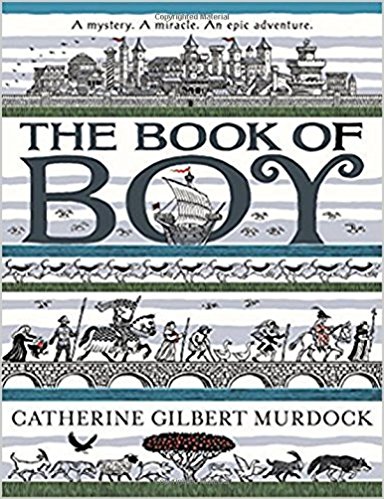 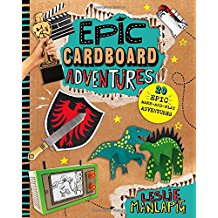 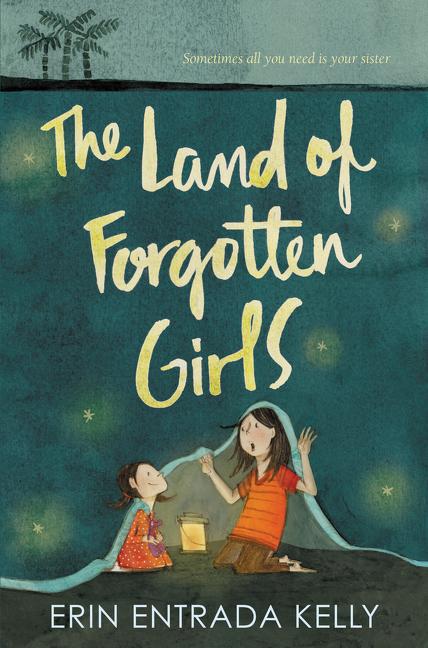 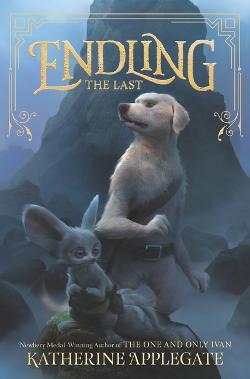 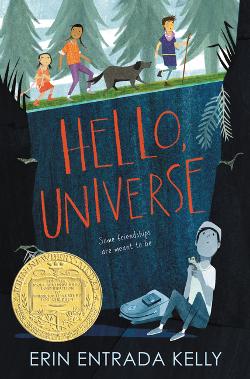 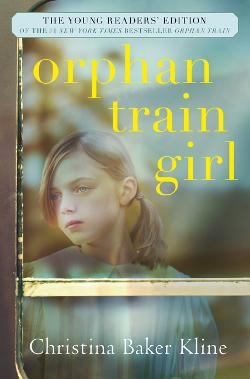 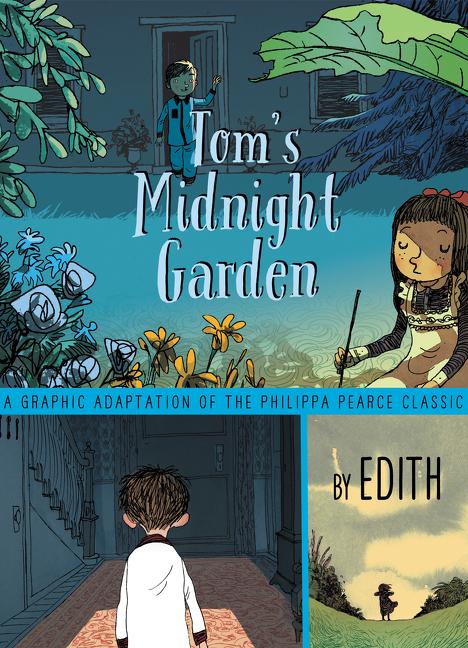 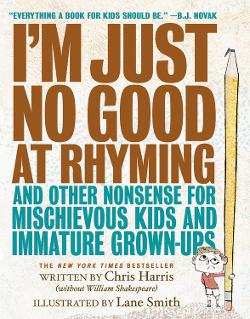 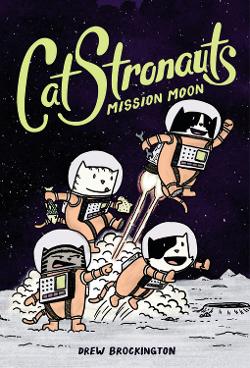 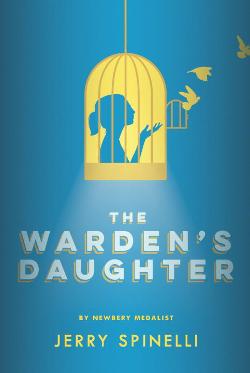 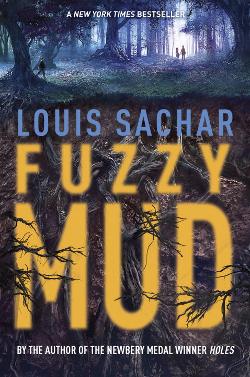 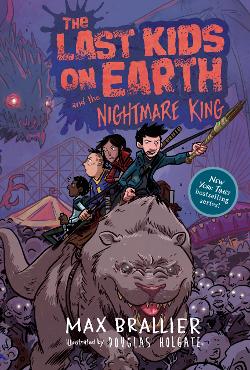 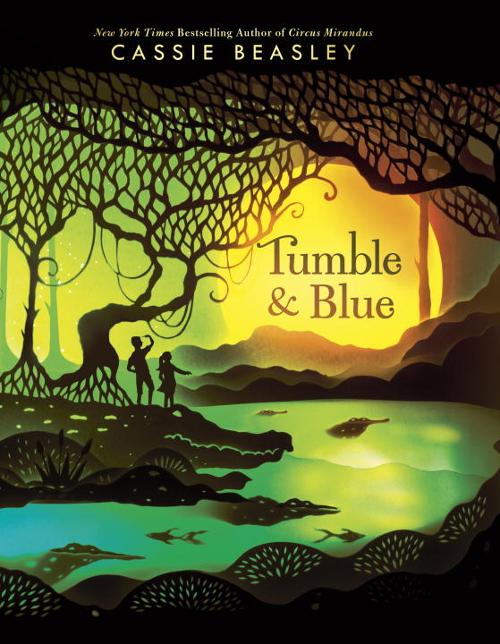 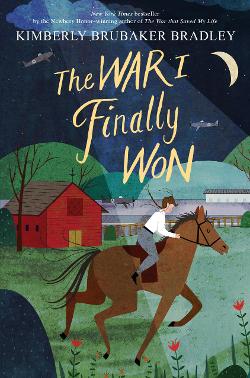 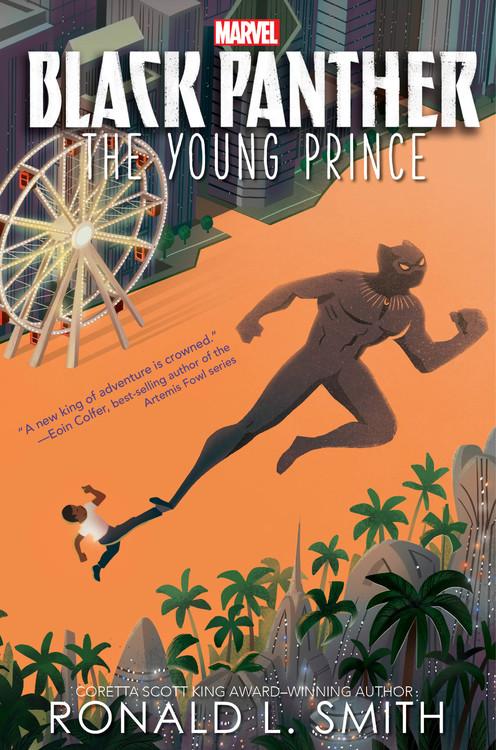 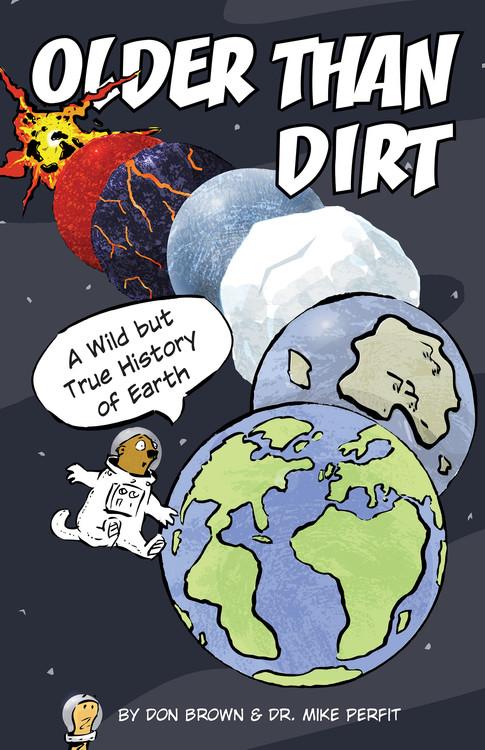 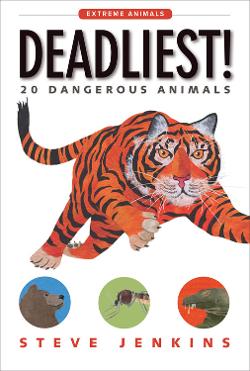 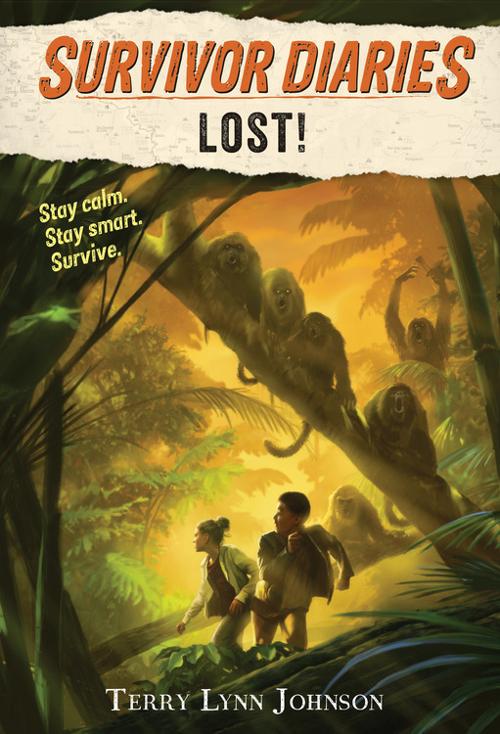 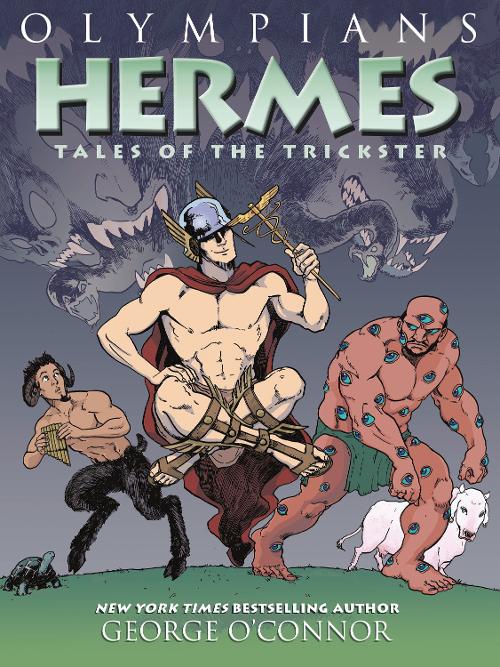 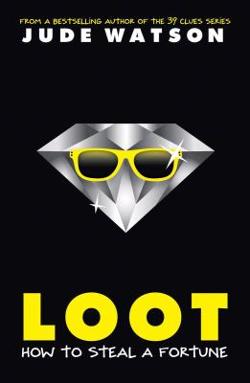 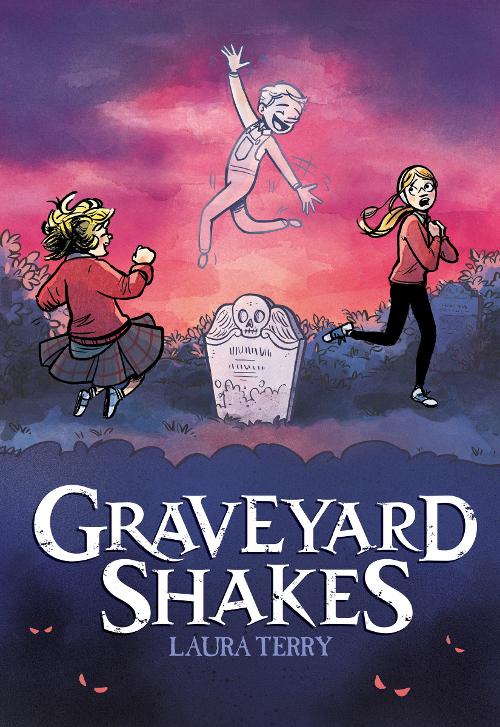 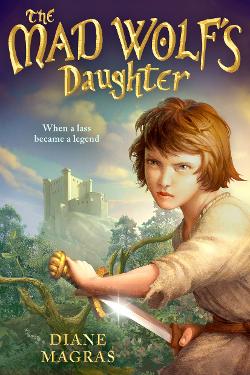 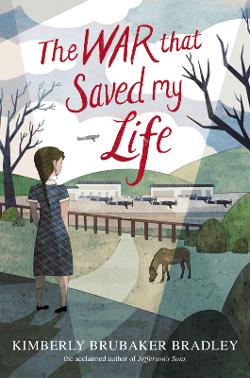 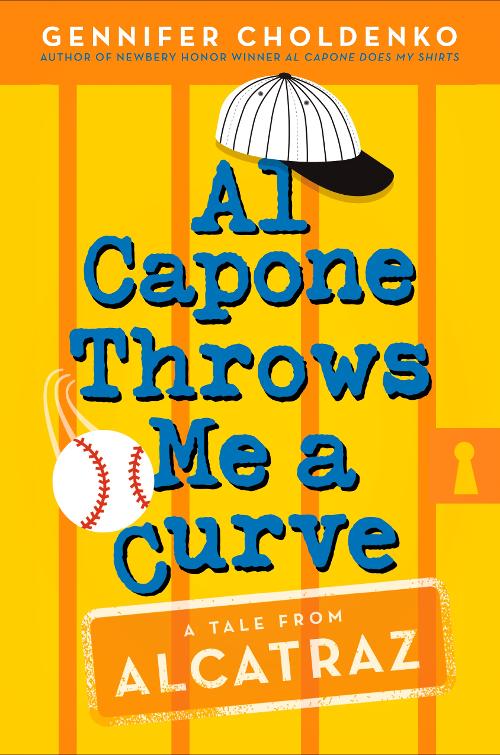 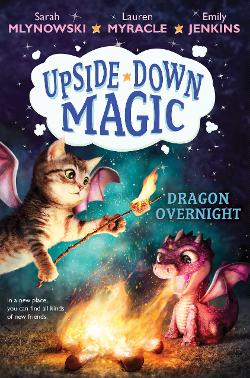 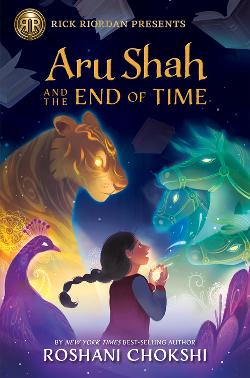 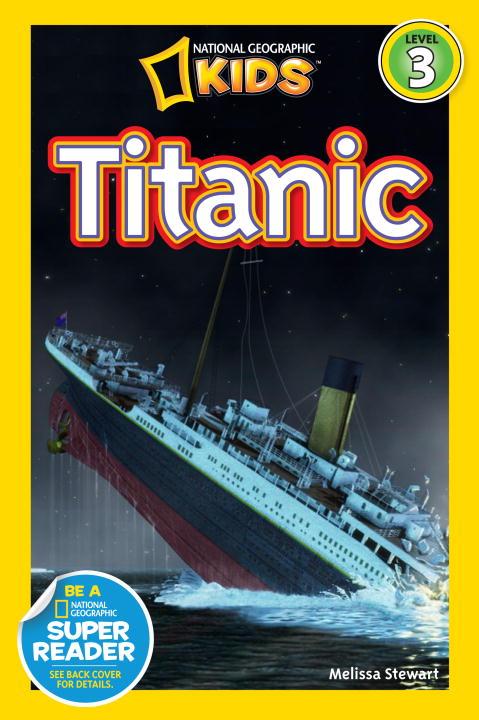 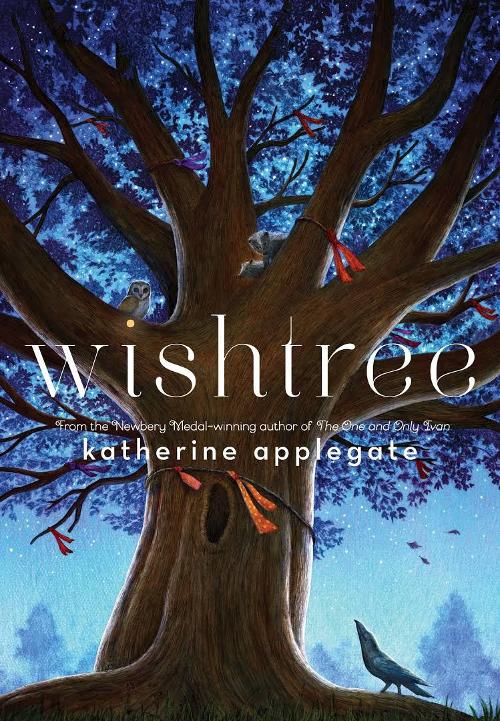 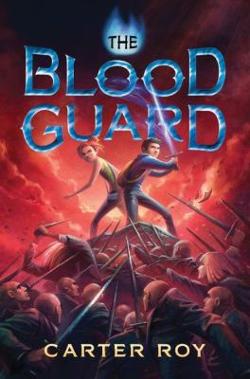 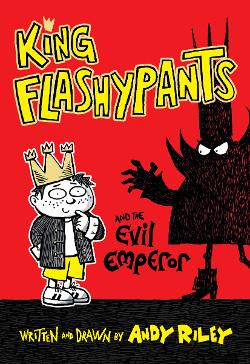 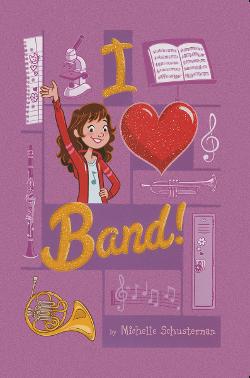 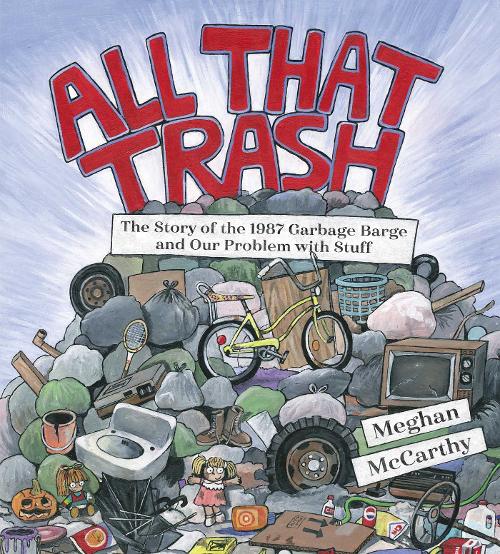 